Week 33I ask to be filled with a deep sense of the gifts I have received, and so overflowing with gratitude.
                                                                                                          		                              In my own words, what I ask is . . .
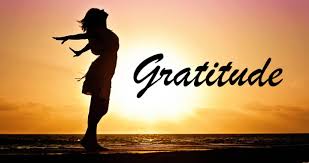 Take, Lord, and receive all my liberty,my memory, my understanding,and my entire will,all that I have and possess. Thou hast given all to me.To Thee, O Lord, I return it.All is Thine, dispose of it whollyaccording to Thy will.  Give me Thy love and Thy grace,For this is sufficient for me. -The Spiritual Exercises of St. Ignatius, No. 234ReadingBrackley – 22. Consolation, Action, Liberation  pp. 203-211                                        The Spirit of Christ consoles, producing joy, peace, and generous action.Creighton – 33. God’s Love for Us, Our Response  pp. 291-299


Suggestions                      Using images like the rays of the sun’s warm light or the overwhelming power of a constant waterfall,  consider how God’s life-giving presence and love flow in and through all of creation, given to and for us.Consider: Love consists more in deeds than in words; love involves the mutual exchange of gifts between lovers.  God labors for me in all of creation.Re-read “The Daily Means” pp. 2924-296 and practice them.


                                                        ~~~~~Summing up the week: Was I surprised by anything I read or prayed or felt or experienced?Journaling:   Have I learned anything from the readings, scripture, or my prayers that I want to hold on to?Group Meeting:  From my praying the Sp. Exs., what do I want to bring to the group?